РАСПОРЯЖЕНИЕ                                                                 JАКААН                                      от “  09 ”     сентября    2015г.  №_ 43    _                                                                                                                             с.Ортолык«О проведении мероприятий по инвентаризации автотранспортных средств, находящихся в собственности администрации сельского поселения»В целях эффективного использования автотранспортных средств и уточнения их технического состояния, находящихся в собственности администрации Ортолыкского сельского поселения и принятии мер по оптимизации расходов на их содержание, на основании Распоряжения И.о главы администрации МО «Кош-Агачский район» А.С.Кожанова № 367 от 07.09.2015г. «О проведении мероприятий по инвентаризации автотранспортных средств, находящихся в собственности администраций сельских поселений, входящих в состав МО «Кош-Агачский район»РАСПОРЯЖАЮСЬ:Создать рабочую группу по инвентаризации автотранспортных средств, с целью выявления фактически используемых служебных автотранспортных средств по назначению и проведения анализа по их содержанию.В состав рабочей комиссии включить:Анатолий Казетович Яданов – глава администрации;Роза Мандюровна Конгунова  - специалист по учету сельской администрации;Сергей Тузранович Катучинов – водитель сельской администрацииРезультаты рабочей комиссии оформить актом обследования с указанием марки, года выпуска и технического состояния каждого автотранспортного средства с приложением документов по их приобретению в соответствии  с прилагаемым актом обследования и сводными сведениями в табличной форме.По результатам рабочей группы провести анализ использования и содержания автотранспорта и принять дальнейшие меры по оптимизации расходов.Сводные  сведения по автотранспортным средствам с копями актов предоставить в отдел земельно-имущественных отношений администрации МО «Кош-Агачский район» до 20 сентября 2015 года. Контроль за исполнением настоящего распоряжения оставлю за собой. Глава сельской администрации Ортолыкского сельского поселения                                                                    А.К.Яданов РЕСПУБЛИКА АЛТАЙМУНИЦИПАЛЬНОЕ ОБРАЗОВАНИЕКОШ-АГАЧСКИЙ РАЙОНОРТОЛЫКСКАЯ СЕЛЬСКАЯАДМИНИСТРАЦИЯ649770, с.Ортолык ул. Чуйская, 1тел. 28-3-32, Ortolyksp@mail.ru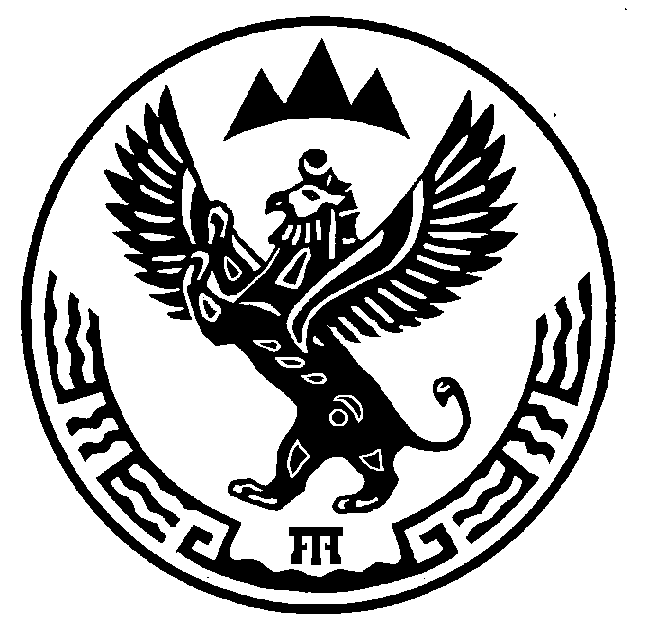 АЛТАЙ РЕСПУБЛИКАМУНИЦИПАЛ ТÖЗÖЛМÖКОШ-АГАШ  АЙМАКОРТОЛЫК JУРТ JЕЕЗЕЗИНИНАДМИНИСТРАЦИЯЗЫ649770, Ортолык j. Чуйская ором, 1 тел. 28-3-32, Ortolyksp@mail.ru